     508Present:  Chairman Cllr M Dutton, Cllrs Mrs K Dutton, A Thomas, R Treacy-Hales, D Shirley, D BryanClerk:  K SheristonAbbreviations: BCA – Budbrooke Community Association/ HA – Highways Authority/ HOTH – Hampton on the Hill/ HOTHRA – Hampton on the Hill Residents’ Association/ NALC – National Association of Local Councils/ NW - Neighbourhood Watch/ PC – Parish Council/ PCSO – Police Community Support Officer / WALC – Warwickshire Association of Local Councils / WRCC – Warwickshire Rural Community Council/ WRWCF – Warwick Rural West Community Forum / WCC – Warwickshire County Council/ WDC – Warwick District Council / NP - Neighbourhood Plan / FB - Facebook / BVH - Budbrooke Village Hall / BBCC - Budbrooke Community Centre / CIL - Community Infrastructure Levy / DPI - Disclosable Pecuniary Interests / FB- Facebook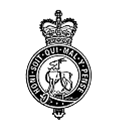 BUDBROOKE PARISH COUNCIL MEETING MINUTES OF THE MEETING HELD ONWednesday 3rd November 2021 8pm at Budbrooke Community Centre123456789101112Public Participation - 15 minutesFour members of the public attended.  Items raised were air quality in public buildings, the provision of free LFT tests and a faulty lamp on Woodway (no. 9 and which has now been reported).Apologies & Declarations of Interest & Dispensations:  Apologies received from M Treacy-Hales, R DaffernApprove October meeting minutes.  Approved as a true and accurate record. Matters Arising The Chair introduced the new Clerk/RFO, Kay Sheriston, who commenced in role on Monday 1st November 2021. WCC Dropped Kerb proposals:  Jan has a meeting with the Council on Thursday 4th November where this will be discussed (afternote: confirmation received from Jan that all ten are due for completion by end March 22).Adopt unregistered land: Kay to pick up after briefing from Simone. Train for Styles Playground:  preferred option is the train with the carriage.  Kay/Simone to follow up on the note sent by Kate on 27th October. Tree Surgeon work at rear of 50 Field Barn Road.  Quote of £900.00 received.  Agreed this was quite high and alternative suppliers to be provided to Kay by Mike Dutton.  Kay will progress.  It was suggested this work may already be on a schedule of council works – Kay to check. Planning: Warwick Parkway objection: Feedback from Cllr Thomas re. WDC/21CC005. Regulatory Committee attendance:  Cllr Thomas advised the proposal has been agreed, a 10-month trial period has been suggested.  Chiltern are also preparing a detailed record of accidents that have occurred at Warwick Parkway.  A revised planning application to be submitted by Chiltern in 12 months.  Kay to check which email we were using for complaints and how many have been received.W21/1261 2 Field Barn Road – porch extension: Granted.BPC Planning working document / CIL Funds proposals: Chair has circulated BPC Forward Plan details.  Agreed to bring forward to the December meeting.  Correspondence:A45/A46 Festival Interchange footbridge replacement scheme update 8 October 2021.  Chair advised update for info only – no action needed. Parish Maintenance/Playgrounds1 Haywood/Cherry Lane – hedge needs cutting back by at least one foot. Kay to write to resident. Path that runs between 27 and 29 Field Barn Road – Pavement is bumpy. Kay to write to David Cross. Blandford Way end of Field Barn Road, first property on the left from Blandford Way – hedge overhanding by at least 1.5 ft.  Kay to write to resident. Daley Avenue – overhanding hedge. Kay to write to resident. 6 Old Budbrooke Road – cut through.  The hedge is all over the path.  Kay to write to resident. Road from Hampton Magna to Hampton on the Hill – sign warning of oncoming traffic.  This is the same route that will be used for the Commonwealth Cycling Event – is it possible that the whole road will be resurfaced?  Jan to check with WDC or WCC?  Kay to add to Matters Arising for Dec meeting. Will there be a red route for emergency services that day, otherwise parts of HM will be cut off? Kay to investigate.  Two dog fouling complaints received – report from Martin Davies refers. Signage on A46.  Letter received from Highways England (2 Nov 21) rejecting request.  Agreed Cllr Dutton will prepare a draft response citing additional housing leading to increased traffic. Community Centre/Village Hall  Community Centre:  Cookery Demonstration, 9 Nov; Lantern Walk 5 Dec.  Cllr Thomas advised the new Chairman, Vice Chairman and Treasurer are now in place. Village Hall:  User Groups are now operating again, however no resident events are scheduled. Rhonda to talk with David Brain. Finance Bank reconciliation and payments approved. To consider request to allocate more funds for the Barrack wall planting area to create more permanent/weather resistant beds, to build low level raised beds on the existing brick circle by adding 2 or 3 additional courses of brick. The recycled decking was planned only as a short-term option. Agreed to bring back to meeting on 1st December 2021. Kay to add to agenda. Newsletter/Website/FB Items – No updated received.  May need to increase number of newsletters as new housing is occupied.Any Other Business / next meeting arrangements Agreed that Simone would stay through December on half salary to help Kay through the budgeting process.Next PC meeting Weds 1.12.21 - preliminary precept discussions.